Lesson 18: Patterns in AdditionLet’s look for and use patterns to help us add within 20.Warm-up: How Many Do You See: More Double 10-framesHow many do you see?
How do you see them?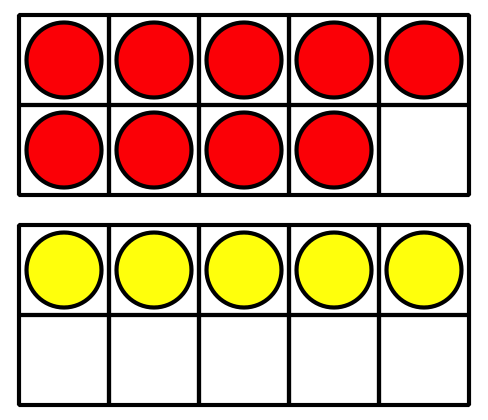 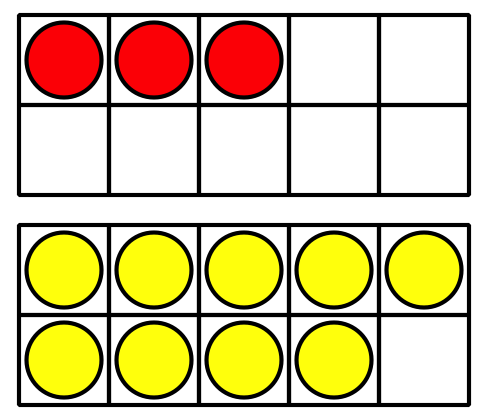 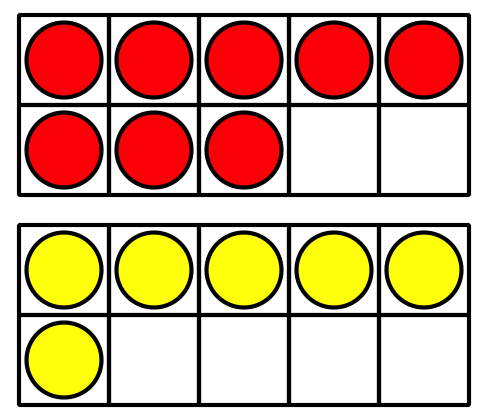 18.1: Expression MatchTake out all the expression cards that have the number 10. Mix up the rest of the cards.Pick a card.Place the card under the expression with 10 that it is equal to.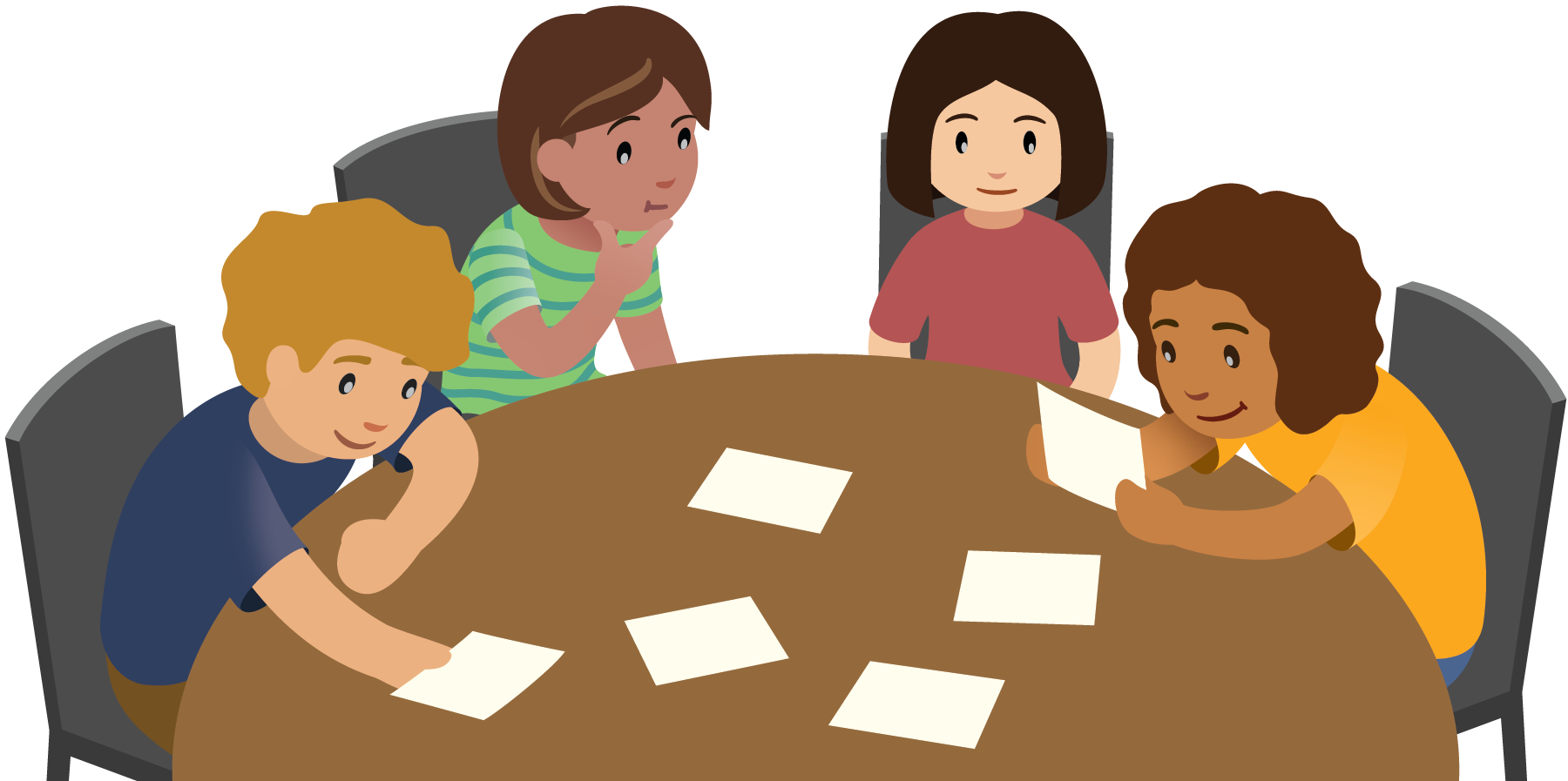 18.3: Centers: Choice TimeChoose a center.Shake and Spill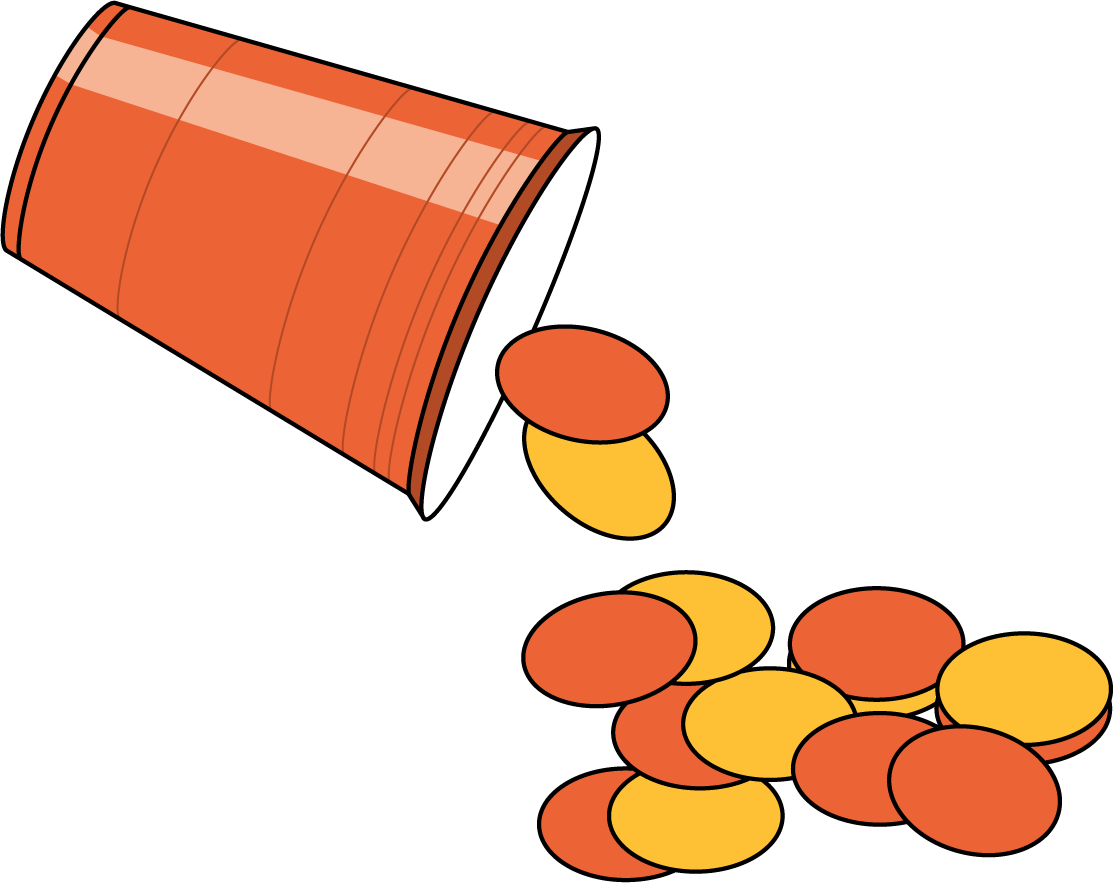 Compare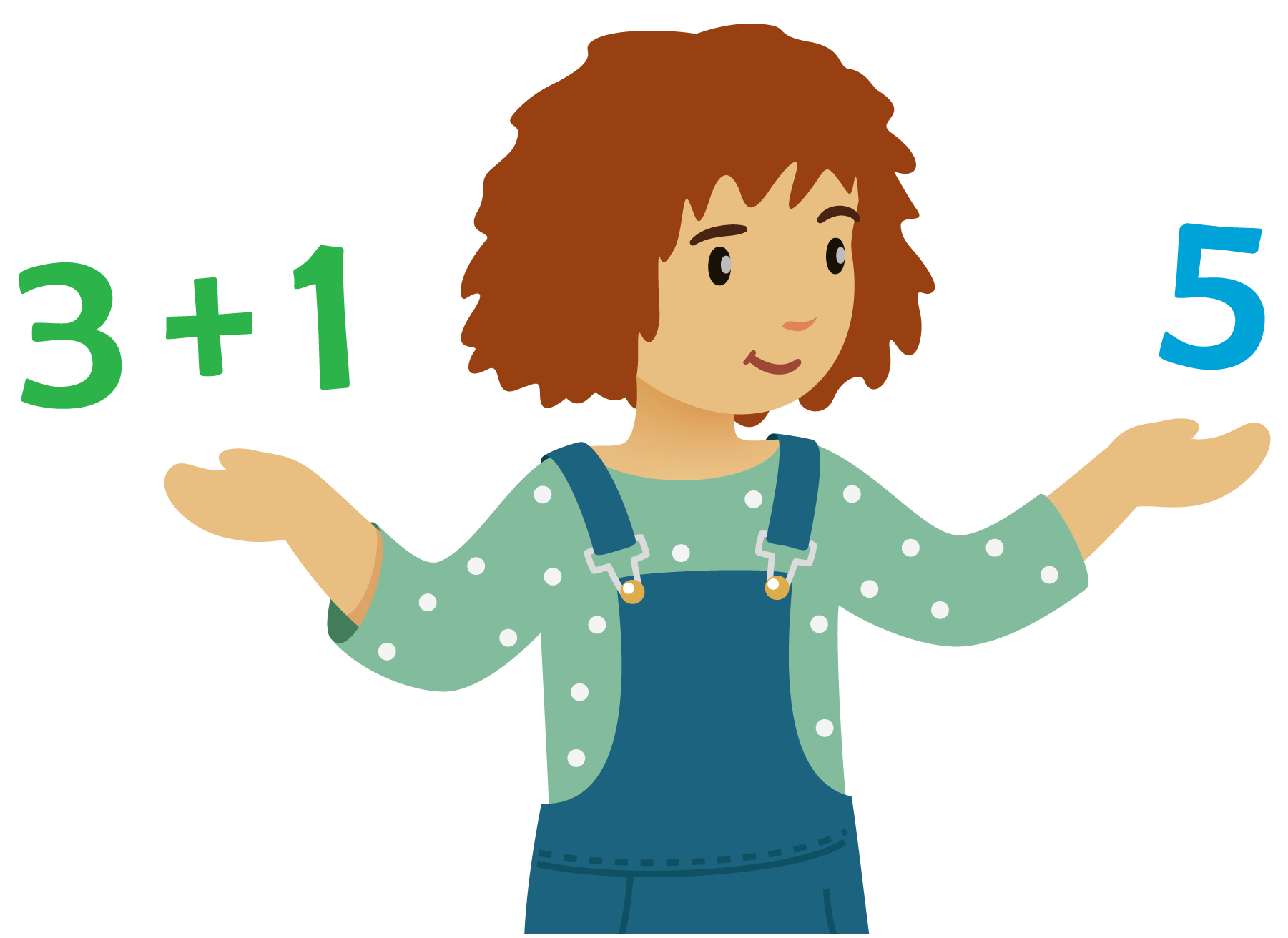 Number Puzzles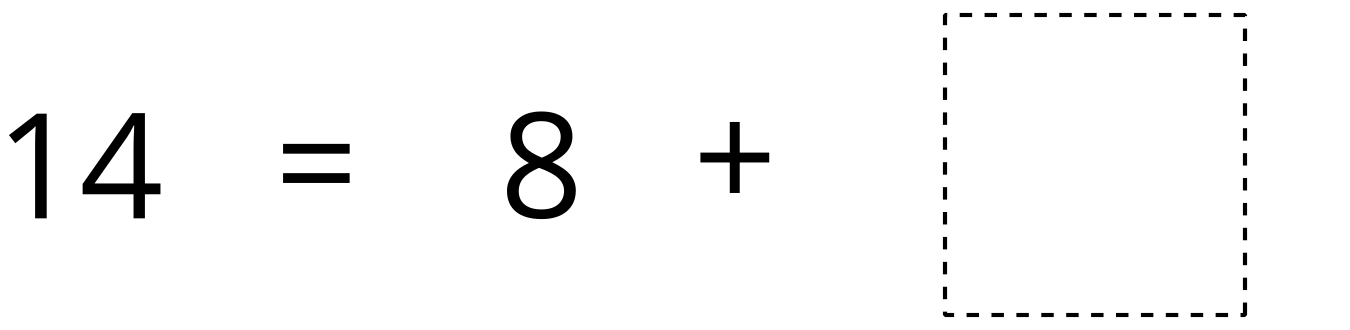 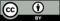 © CC BY 2021 Illustrative Mathematics®